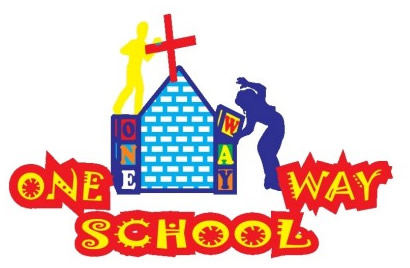 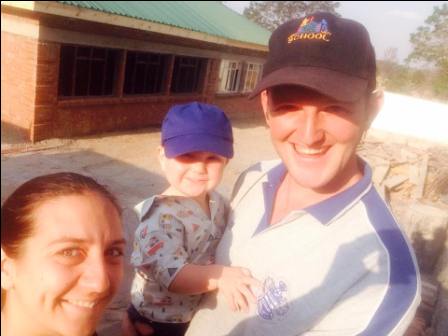 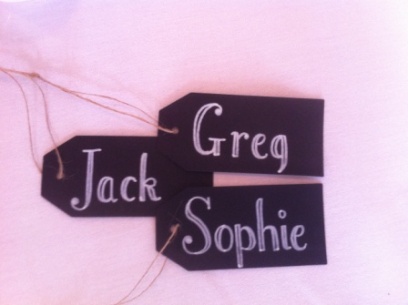 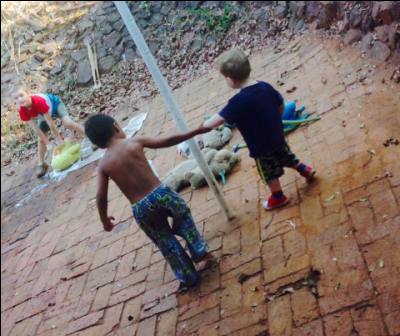 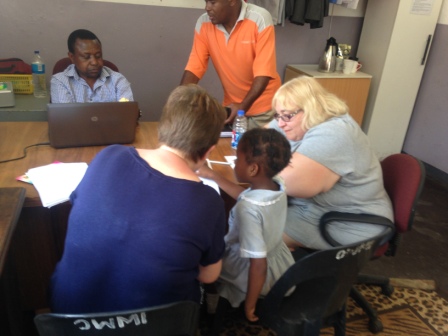 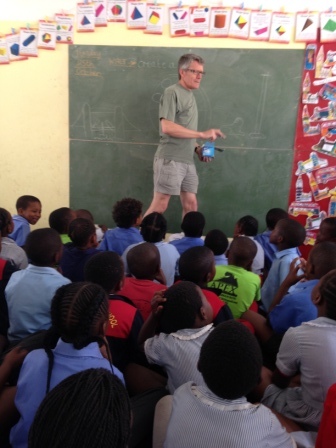 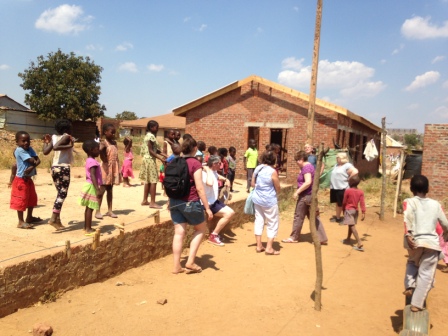 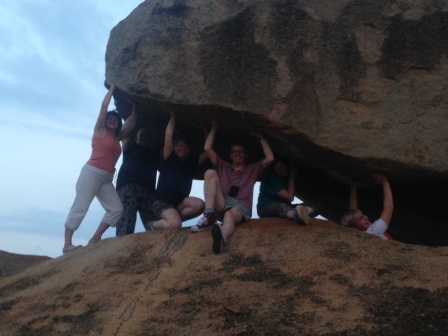 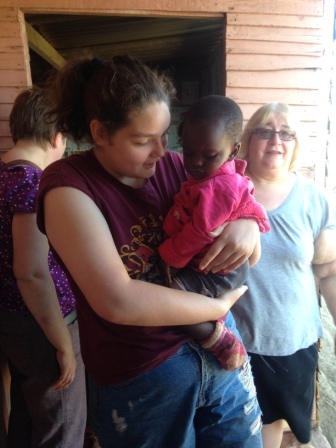 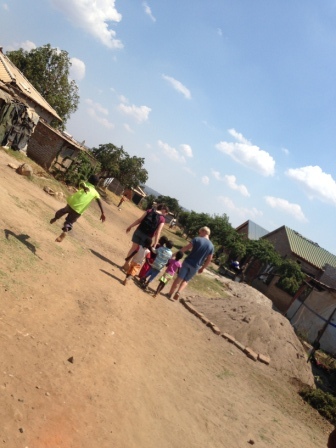 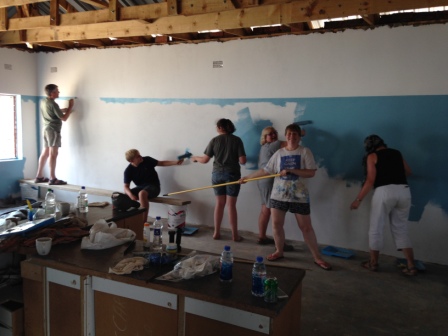 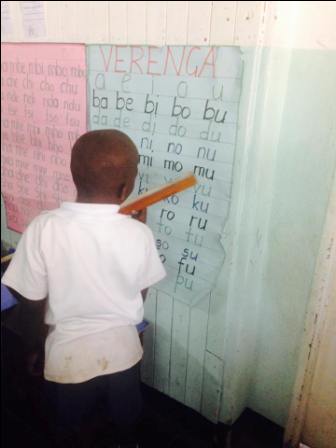                   ‘E’….doing Shona   Please come and visit us – we LOVE visitors!!